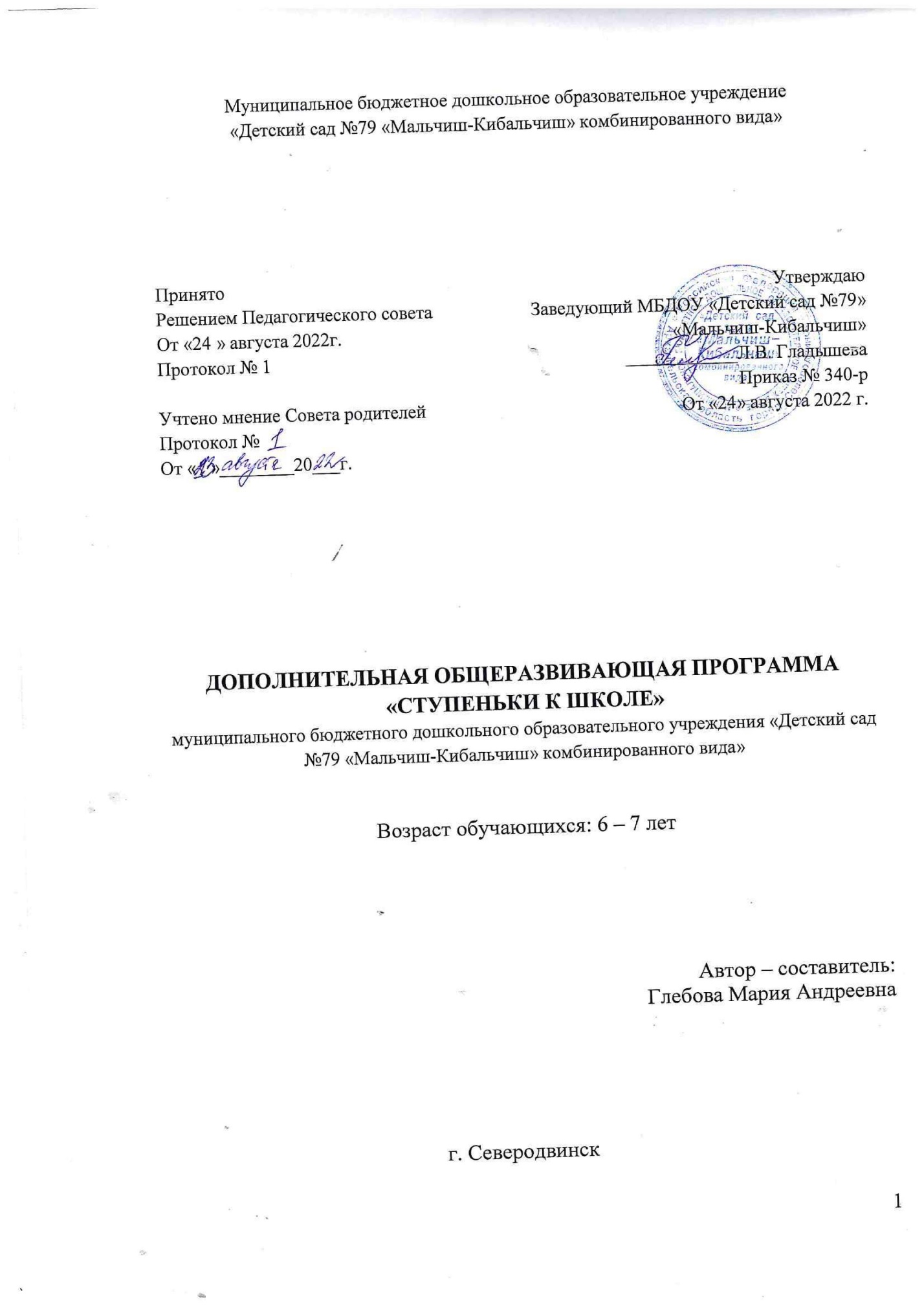 СодержаниеПояснительная запискаДополнительная  развивающая  программа  педагогической направленности «Ступеньки к школе» (далее Программа) для детей  (от 6 до 7 лет) определяет содержание и организацию образовательной деятельности по подготовке детей к школе. Программа представлена 2-мя направлениями: первое направление – «Подготовка к обучению грамоте», составленное и разработанное на основе программ и пособий: Колесниковой Е.В. «От звука к букве», Журовой Е.Н., Варенцовой Н.С., Дуровой Н.В., Невской Л.Н. «Обучение дошкольников грамоте», Филичевой Л.Н. «Развитие графических навыков» и второе направление – «Математическое развитие», составленное на основе программ и пособий: Колесниковой Е.В. «Математические ступеньки», Л.Г. Петерсон, Н.П. Холиной «Раз – ступенька, два – ступенька. Практический курс математики для дошкольников».По содержанию занятия носят интегрированный характер, то есть объединяют знания из нескольких областей. Это объединение не является произвольным или механическим. Следует предусматривать интеграцию знаний таким образом, чтобы они дополняли, обогащали друг друга при решении дидактических задач.Занятия имеют определенную структуру, которая во многом диктуется содержанием обучения и спецификой деятельности детей. Независимо от этих факторов в любом занятии выделяются три основные части, неразрывно связанные общим содержанием и методикой, а именно: начало, ход занятия (процесс) и окончание.Целесообразно напомнить, что обучение детей не ограничивается занятиями. Задача педагога – помочь ребенку приобрести полноценные знания и вне занятий. С этой целью педагог продумывает задачи и способы организации обучения детей вне занятия. Такое обучение является личностно-ориентированным, поскольку складываются условия для формирования не только знаний, умений и навыков, но и основных базисных характеристик личности: самостоятельность, инициативность, ответственность, творчество, коммуникативность и произвольность, что способствует эффективной подготовке детей к школьному обучению.АктуальностьШкола – это новая ступенька в жизни ребенка. Дошкольник приобретает новый статус –  он становится учеником. В настоящее время дети приступают к обучению в школе с 6-7 лет. Важнейшая задача, стоящая перед системой дошкольного воспитания – всестороннее развитие личности ребенка и подготовка к школе. Проблема подготовки детей к школе, несмотря на свою изученность, по-прежнему остается актуальной. Это и понятно. С каждым годом усложняются требования обучения, сама программа варьируется в разных учебных заведениях. Поэтому трудности в школе испытывают дети, которые обладают недостаточно большим объемом знаний, умений и навыков, кто не готов к новой социальной роли ученика с определенным набором таких качеств, как умение слушать и слышать, работать в коллективе и самостоятельно, желание и привычка думать, стремление узнавать что-то новое. Представленная программа помогает справиться с трудностями в подготовке к школе, лучше усвоить или закрепить необходимый материал для школы.Цель программы: Всестороннее развитие детей, позволяющее им в дальнейшем успешно овладеть школьную  программу.Формы организации НОДВ процессе НОД используются различные формы:ТрадиционныеКомбинированныеПрактическиеИгры            МетодыСловесный метод обучения (объяснение, беседа, изложение, диалог, рассказ);Метод игры (дидактические игры, на развитие внимания, памяти, игры-конкурсы);Практический метод (выполнение работ на заданную тему, по инструкции);Наглядный (с помощью наглядных материалов: картинок, рисунков, плакатов).	Программа рассчитана на один год обучения для детей 6-7 лет. Занятия по ФЭМП, развитию речи, обучению грамоте носят комбинированный, комплексный характер. Продолжительность реализации программы – 9 месяцев (с сентября по май), что составляет 68 занятия, по 8 занятий в месяц продолжительностью 30 минут каждое. Занятия проводятся 2 раза в неделю по 30 минут, во второй половине дня.Структура программы: Программа состоит из двух разделов. – Первый раздел: Развитие речи и обучение грамоте. – Второй раздел: Развитие математических представлений и логики. Основные задачи по первому разделу: – Развивать виды речевой деятельности – умение слушать, говорить, свободно пользоваться языком в различных ситуациях общения; – Обогащать речь детей за счёт расширения и уточнения представлений об окружающем мире в ходе чтения, рассмотрения иллюстраций, бесед и др.; – Развивать фонематический слух (умение выделять звук из ряда других); – Развивать фонематический анализ (умение делать звуко-буквенный анализ слов, правильно определять и давать характеристику звука); – Развивать умение правильно обозначать звук на письме, составлять слова из букв и слогов, читать; – Подготовить руку к письму («печатание» букв, слов и предложений). Основные задачи по второму разделу: – Развивать математические представления о числах и цифрах; – Знакомить с математическими знаками; – Развивать умения решать и составлять арифметические задачи; – Развивать внимание, наблюдательность, логическое мышление; – Подготовить руку к письму («печатание» цифр, рисование геометрических фигур). Результатом обучения ребёнка в кружке «Ступеньки к школе» в условиях детского сада является такая подготовка к школе, которая позволит ему не только подготовиться к изучению школьных дисциплин, но и осознать самого себя («я есть»), проявить свои возможности и индивидуальные особенности («я такой»), уметь общаться и сотрудничать с взрослыми и сверстниками. Первый раздел. Развитие речи и обучение грамотеПерспективное планирование Описание: Чтобы научить ребенка читать, его приводят к пониманию того, что речь рождается из слова. Дошкольник усваивает звуко-слоговое строение слов русской речи и обозначение звуков буквами. Метод предполагает разделение связной речи на предложения, предложения – на слова, слова – на слоги, слоги – на звуки и, наоборот, объединение звуков в слоги, слоги – в слова, слова в предложения.Ожидаемые результаты и способы их проверки. Предлагаемая программа предусматривает, что по окончании курса обучающиеся будут: Знать:все звуки и буквы русского языка;понятия «звук», «слог», «слово», «предложение»;что в слове один слог – главный, ударный;классификации звуков (гласный – согласный, твердый – мягкий, звонкий – глухой);Уметь: выделять слова в предложении, определять их место;проводить звуковой анализ слов из 3-5-ти звуков на слух; выделять звуки в слове, давать им характеристику (гласный-согласный, твёрдый - мягкий, звонкий - глухой);делить слова на слоги, считать слоги в слове;составлять рассказ по картинке из 5-6 предложений;пересказывать небольшие тексты;дифференцировать понятия «звук» и «буква»;правильно пользоваться карандашом, а также другими графическими материалами;Владеть:понятиями: звук, буква, слог, слово; терминами: согласные и гласные звуки, твёрдые и мягкие согласные, звонкие и глухие, шипящие и свистящие;связной, грамматически и фонетически правильной речью.План по грамоте рассчитан на один учебный год – 34 занятия,  одно занятие в неделю. В плане отражено программное содержание занятий. Учебно-тематический планВторой раздел. Развитие математических представлений и логикиПерспективное планирование Описание: Программа составлена на основе программы Е.В.Колесниковой «Математические ступеньки». Программа математического развития детей дошкольного возраста содействует эффективному решению проблемы преемственности между дошкольным и начальным общим образованием. Содержание данной программы обеспечивает целостное развитие личности ребенка дошкольного возраста по основным направлениям. В предлагаемую программу по дополнительному образованию дошкольников включены следующие технологии:– Логические «Блоки Дьенеша»;– Цветные счетные «Палочки Кюизенера»;– Игровой материал «Дары Фребеля»;– Числа и цифры. Операции над ними;– Логические задачи;– Геометрические фигуры и тела.Содержание программы второго года обучения.Количество и счет Понятие: задача, структура задачи.– Числа от 0 до 20.– Прямой и обратный счет в пределах 20.– Счет тройками до 21 и обратно.– Ориентировка в счете десятками до 100.– Состав чисел  от 2 до 20.– Знаки (+), (-), (=), (>), (<), неравно.– Числа-соседи, последующие, предшествующие числа, последнее, предпоследнее число;– Преобразование неравенства в равенство и наоборот;– Познакомить со структурой задачи (условие, вопрос, решение, ответ);–Составление и решение задач, нахождение в задаче условие, вопрос, решение, ответ.– Решение арифметических примеров  с использованием знаков (+, –, =, >, <), неравно.Величина. Сравнение предметов по длине, высоте, ширине и толщине (повторение).Сравнение предметов по размерам, форме и цвету (повторение).Сравнение предметов по 2-3 признакам.Формирование понятий: пустой, полный, глубокий, мелкий, легкий, тяжелый, жарче, холоднее, быстрее, медленнее.Выделение из группы предметов «лишнего» предмета, не подходящего по 2-3 признакам.Выбор и группировка предметов по 2-3 признакам из группы предметов.Методы наложения и приложения (повторение).Ориентировка в пространстве. Понятия: в том же направлении, в противоположном направлении, по часовой стрелке, против часовой стрелки.Направления движения: слева направо, справа налево, сверху вниз, снизу вверх, вперед, назад (повторение).Ориентировка  в тетради в клеточку (0,7).Ориентировка в клеточках: левая, правая, верхняя, нижняя стороны клетки; верхний левый, верхний правый, нижний левый, нижний правый углы клетки. Ориентировка в кабинете по словесной инструкции,  по плану, схеме.Закрепление понятий: далеко, близко, дальше, ближе, высоко, низко, рядом.Активация в речи предлогов: в. на, под, за, перед, между, от, к, через.Формирование понятий: каждый второй, каждый третий, последующий, предпоследний, последний.Ориентировка во времени. – Закрепление представлений: утро, день, вечер, ночь, дни недели, месяцы и времена года. – Цикличность суток, дней недели, месяцев, времен года.– Закрепление понятий: вчера, сегодня, завтра, послезавтра, позавчера.– Ориентировка в днях недели (первый – понедельник, второй – вторник….);– Ориентировка в месяцах (12 месяцев: первый – январь, второй – февраль…);– Знакомство с мерами времени: час, минута, секунда, часы.Простейшие геометрические представления. – Понятия: точка, луч, угол, отрезок; прямая, горизонтальная и вертикальная линии; ломаная и кривая линии; разомкнутые и замкнутые линии– Меры длины: сантиметр.– Практическое использование линейки для измерения длин, сторон и начертания геометрических фигур.Геометрические фигуры. Понятия: усеченные фигуры.– Геометрические фигуры: треугольник, круг, квадрат, овал, прямоугольник, многоугольник, трапеция, ромб. – Знакомство с объемными телами: куб, шар, цилиндр, конус, призма, пирамида, кирпичик, брусок, параллелепипед, усеченные фигуры.– Нахождение в окружающем мире предметов, имеющих форму объемных фигур.– Углы фигур, стороны, вершины.– Сборка предметов окружающего мира из геометрических фигур.– Классификация фигур по3-4признакам (размер, форма, цвет, величина);– Выделение из группы фигур «лишней» фигуры, неподходящей по 2-3 признакам.– Деление фигур на равные и неравные части;Графические работы.– Рисование узоров на слух по клеточкам.– Штриховка и раскрашивание узоров.– Графические диктанты по клеточкам.– Рисование различных предметов по памяти.– Срисовывание предметов по точкам, по клеточкам, в разных масштабах.– Дорисовывание недостающих частей предмета, ориентируясь на образец.Логические задачи. – Нахождение логических связей, закономерностей.– Нахождение отличий в двух одинаковых картинках.– Нахождение «четвертого лишнего», нахождение отличий у 3-5 предметов.– Выделение и группировка предметов по 2-3признакам.– Задания, развивающие память, внимание, воображение и логическое мышление;– Занимательные вопросы, ребусы, загадки. Ожидаемые результатыВ результате обучения к концу года дети должны Знать:числа от 1 до 20 и их графическое изображение;порядковый и обратный счет в пределах 10;предшествующее число, последующее, числа-соседи, предпоследнее, последнее;состав чисел  о 2 до 10;счет в пределах 20, без операциями над ними.знаки (+), (-), (=), (>), (<), неравно.простейшие геометрические понятия: точка, луч, угол, отрезок, прямая, горизонтальные и вертикальные линии.практическое использование линейки для  измерения длин, сторон и начертания отрезков в сантиметрах;понятия: слева, справа, вверху, внизу, ближе, дальше, близко, далеко, рядом, высоко, низко, глубоко;геометрические фигуры: плоские - треугольник, круг, квадрат, прямоугольник, овал, многоугольник; объемные – куб, кирпичик, пирамида, шар.вершины, стороны, углы фигур;основные цвета и их оттенки;названия сторон и углов клетки;строчку и столбик в тетради в клеточку (0,7);предлоги: в, на, под, за, перед, между, от, к;временные части суток: утро, день, вечер, ночь;названия дней недели; месяцев и времен года.Уметь:считать от 1 до10 и от 10 до 1; до 20;находить и сравнивать числа – соседи;решать простейшие арифметические задачи, используя знаки (+), ( –),  (=)находить недостающий или «четвертый лишний» предмет;изменять геометрические фигуры по 1 -2 признакам;подбирать и группировать  предметы по 2-3 признакам;ориентироваться на листе, в тетради в клетку (0.7)ориентироваться в пространстве; во времени (время суток, дни недели, месяцы, времена года);правильно использовать предлоги: в, на, над, под, за, перед, между, от, к;сравнивать предметы по различным признакам: размер, форма, высота, длина, ширина, толщина;использовать линейку для измерения длины, высоты, ширины предметов;измерять длину отрезков, записывать их значение в сантиметрах;рисовать узоры (на слух) в тетрадях;срисовывать и дорисовывать различные предметы по точкам и по клеточкам;логически формулировать ответы;продолжать логический ряд фигур и предметов;решать математические загадки, ребусы, головоломки.План по грамоте рассчитан на один учебный год – 34 занятия,  одно занятие в неделю. В плане отражено программное содержание занятий. Учебно-тематический планМОНИТОРИНГ УСВОЕНИЯ ДЕТЬМИ ПРОГРАМММНОГО МАТЕРИАЛАЗанимаясь по программе, дети учатся думать, рассуждать, доказывать, давать полные ответы, находить и исправлять свои ошибки и находить ошибки товарищей. У дошкольников появляется интерес к математике, желание овладеть новыми знаниями, умениями, навыками и применить их на практике. Педагог постоянно должен контролировать усвоение каждым ребенком программного материала. Если какая-либо тема непонятна до конца, то знакомить с новым материалом не следует.	Уровень достижений дошкольников отслеживается в течение года: в начале и в конце учебного года. Обработанная информация доводится до сведения родителей на индивидуальных собеседованиях.  Автором программы разработана методика учета и контроля усвоения детьми учебного материала.Для этого составляется единая сводная таблица. В ней должны быть указаны темы, виды опроса, результативность опроса и список обучаемых детей. Первичный опрос педагог проводит в начале года и фиксирует в таблице. Итоговая проверка осуществляется в конце года. Результаты заносятся в таблицу, которая позволяет осуществлять систематический контроль за успешным обучением детей, вовремя принять меры по устранению пробелов в знании.Автор предлагает следующую методику оценки знаний учащихся:С (синий цвет) – знания поверхностные.З. (зеленый цвет) – дошкольник хорошо знает материал, но есть некоторые неточности в ответах, и не все задания выполнены чисто и аккуратно.К. (красный цвет) – малыш отлично усвоил материал, выполнил все задания без ошибок, чисто и аккуратно.   Первый раздел Развитие речи и обучение грамоте   Второй раздел Развитие математических представлений и логикиРабота с родителями– Проведение практикумов, «Ручка и карандаш – мои помощники».– Памятка для родителей «Как составить рассказ по картинке».– Памятка для родителей «Звукобуквенный анализ слова».– Консультация «Учим говорить детей правильно»– Заполнение рубрики в уголке для родителей "Учимся звуковому анализу и синтезу слов".– Памятка для родителей «Обучение детей второму десятку»– Памятка для родителей «Дидактические игры по ФЭМП»– Заполнение рубрики в уголке для родителей «Готов ли ребенок к школе».Список литературы1. Е.В. Колесникова, Математические ступеньки, Программа развития математических представлений у дошкольников.2. Е. В. Колесникова Математика для детей 6-7 лет Методическое пособие 3. Демонстрационный материал (математика и грамота для детей 6-7лет) , 4. Рабочие тетради «Я считаю до двадцати» Математика для детей 6-7 лет 5. Е. В. Колесникова «Я уже считаю» 7. Е. В. Колесникова «Математические прописи» 6. Е. В. Колесникова « Готов ли ваш ребенок к школе ?» 7. Е.М .Кац «Пирог с математикой» (игры для детей 4-7 лет) 8. С.Е. Гаврина, Н.Л. Кутявина, И.Г. Топоркова « Логика» 9. Калейдоскоп игр и заданий «Учимся считать до 20» 10. К.В. Шевелев «Упражнения и тесты в клеточках» 11. О.И. Крупенчук «Тренируем пальчики – развиваем речь!»12. Чистякова О.В.  «Обучение грамоте» 6-7 лет, изд-во «Литера».1 . Пояснительная записка……………………………………………32. Первый раздел. Развитие речи и обучение грамот ………………5– Перспективное планирование ……………………………………..5– Учебно-тематический план ………………………………………..63. Второй раздел. Развитие математических представлений и логики  …………………………………………………….…………..14– Перспективное планирование ……………………………………..14– Учебно-тематический план ………………………………………..174. Мониторинг ……………….………………………………………..245. Работа с родителями ……………………………………………….266. Список литературы ………………………………………………...26Продолжительность НОДПериодичность в неделюКоличество часов в неделюКоличество часов в годПодготовка к обучению грамоте – 30 мин.1 раз30 мин19 часовМатематическое развитие – 30 мин.1 раз30 мин19 часовИтого часов в год: 38 часаИтого часов в год: 38 часаИтого часов в год: 38 часаИтого часов в год: 38 часап/пТема занятияПрограммное содержание Дата                    Сентябрь                    Сентябрь                    Сентябрь1«Из чего строится наша речь?»– Познакомить детей с разновидностью предложений: простое, вопросительное, восклицательное; – Закреплять понятие о предложении.– Упражнять в составлении предложений, используя схему.Метод обучения: Беседа. Практическое занятие.2«Составь предложение»– Формировать понятия «слова-предметы», «слова-действия», «слова-описания\признаком», «предложение».– Упражнять в составлении предложений, используя схему; развивать речь детей, используя для её выразительности различную интонацию; развивать у детей творчество, мышление, память.Метод обучения: Беседа. Практическое занятие.3«Составь предложение»– Формировать понятия «слова-предметы», «слова-действия», «слова-описания\признаком», «предложение».– Упражнять в составлении предложений, используя схему; развивать речь детей, используя для её выразительности различную интонацию; развивать у детей творчество, мышление, память.Метод обучения: Беседа. Практическое занятие – игра.4«Город букв»(Район Согласных и Гласных)– Знакомство с алфавитом, гласными и согласными буквами. Метод обучения: Беседа. Практическое занятие.ОктябрьОктябрьОктябрьОктябрь1«Район Гласных: Улица Твердых командиров» (а, у, о, э, ы)* Приложение 1 «Синий цветочек»«Район Гласных: Улица Твердых командиров» (а, у, о, э, ы)* Приложение 1 «Синий цветочек»Буква Аа и звук (а). Буква Уу и звук (у).– Знакомство с буквой А и У , развивать зрительное, фонематическое, тактильное восприятие, мелкую моторику; – Учить соотносить звук и букву, сопоставлять букву и ее графический образ; – Пополнять словарный запас.Метод обучения: Беседа. Практическое занятие.2«Район Гласных: Улица Твердых командиров» (а, у, о, э, ы)* Приложение 1 «Синий цветочек»«Район Гласных: Улица Твердых командиров» (а, у, о, э, ы)* Приложение 1 «Синий цветочек»Закрепление знания букв А, У. Чтение слияний ау, уа.– Закрепление знания букв А, У и умение находить их среди других букв алфавита. – Чтение слияний ау, уа. – Развитие фонематических представлений.Метод обучения: Беседа. Практическое занятие.3«Район Гласных: Улица Твердых командиров» (а, у, о, э, ы)* Приложение 1 «Синий цветочек»«Район Гласных: Улица Твердых командиров» (а, у, о, э, ы)* Приложение 1 «Синий цветочек»Буква Оо и звук (о). Чтение слияний ао, оа, оу, уо.– Формирование умения находить новую букву среди других букв алфавита. – Развитие связной  речи, фонематических представлений, зрительного и слухового внимания.Метод обучения: Беседа. Практическое занятие.4«Район Гласных: Улица Твердых командиров» (а, у, о, э, ы)* Приложение 1 «Синий цветочек»«Район Гласных: Улица Твердых командиров» (а, у, о, э, ы)* Приложение 1 «Синий цветочек»Буква Ыы и звук (ы). Буква Ээ и звук (э).Чтение слияний ау, уа.– Ознакомление со звуком (ы) и  (э) и буквой  Ыы и Ээ. Совершенствование навыков  звукового анализа и синтеза. – Совершенствование навыка чтения слогов и  слов с новой буквой Ы и Э. – Развитие  фонематического восприятия, тонкой и  общей моторики, координации движений.Метод обучения: Беседа. Практическое занятие.НоябрьНоябрьНоябрьНоябрь1«Район Гласных: Улица Мягких командиров»  ( и, е, ё, я, ю)* Приложение 2 «Зеленый цветочек»«Район Гласных: Улица Мягких командиров» ( и, е, ё, я, ю)* Приложение 2 «Зеленый цветочек»Буква Ии и звук (и). – Знакомство с буквой И; – Развивать зрительное, восприятие, мелкую моторику, память; учить соотносить звук и букву, сопоставлять букву и ее графический образ; умение выделять ударный гласный звук; упражнять в чтении буквенных сочетаний; – Продолжать учить определять место звука в слове. – Упражнять в подборе прилагательных к существительному, в образовании относительных прилагательных, в составлении предложений по опорным словам, в составлении схем предложений, пополнять словарный запас.Метод обучения: Беседа. Практическое занятие.2«Район Гласных: Улица Мягких командиров»  ( и, е, ё, я, ю)* Приложение 2 «Зеленый цветочек»«Район Гласных: Улица Мягких командиров» ( и, е, ё, я, ю)* Приложение 2 «Зеленый цветочек»Буква Ее и Ёё– Знакомство с буквой Е и Ё, формировать представление о том, что буква Е и Ё в начале слова и после гласной обозначает два звука - [й' э] и [й' о]; – Продолжать учить соотносить звук и букву, сопоставлять букву и её графический образ; – Закреплять навык чтения слогов и слов; упражнять в подборе слов с противоположным значением; – Упражнять в подборе прилагательных к существительному, в образовании относительных прилагательных, в составлении предложений по опорным словам, в составлении схем предложений, пополнять словарный запас.– Пополнять фонематический анализ и синтез.Метод обучения: Беседа. Практическое занятие.3«Район Гласных: Улица Мягких командиров»  ( и, е, ё, я, ю)* Приложение 2 «Зеленый цветочек»«Район Гласных: Улица Мягких командиров» ( и, е, ё, я, ю)* Приложение 2 «Зеленый цветочек»Буква Яя– Знакомство с буквой Я, – Формировать представление о том, что буква Я в начале слова и после гласной обозначает два звука – [й' а]; – Сопоставлять букву и её графический образ; – Закреплять навык чтения слогов и слов; – Упражнять в подборе прилагательных к существительному, в образовании относительных прилагательных, в составлении предложений по опорным словам, в составлении схем предложений, пополнять словарный запас.– Развивать фонематический анализ и синтез, логическое мышление, мелкую моторику.Метод обучения: Беседа. Практическое занятие.4«Район Гласных: Улица Мягких командиров»  ( и, е, ё, я, ю)* Приложение 2 «Зеленый цветочек»«Район Гласных: Улица Мягких командиров» ( и, е, ё, я, ю)* Приложение 2 «Зеленый цветочек»Буква Юю– Знакомство с буквой Ю, – Сформировать представление о том, что буква Ю в начале слова и после гласной обозначает два звука [й' у]; – Продолжать учить соотносить звук и букву, сопоставлять букву и её графический образ, закреплять навык чтения слогов и слов; – Пополнять словарный запас, развивать зрительное восприятие, фонематический анализ и синтез, мелкую моторику, логическое мышление.Метод обучения: Беседа. Практическое занятие.ДекабрьДекабрьДекабрьДекабрь1«Полечи букву»– Закреплять навык чтения гласных букв.– Закреплять умение дорисовывать недостающие элементы гласных букв.– Учиться правильно, аккуратно рисовать буквы. развивать мелкую моторику.Метод обучения: Практическое занятие – игра2 «Переулок парных согласных»(знакомство с парными звуками)Б-П, Д-Т, В-Ф«Переулок парных согласных» (знакомство с парными звуками)Б-П, Д-Т, В-ФБуква Бб, звук (б)-(б')  и Пп, звук (п)-(п') – Знакомство с буквой Б и П. – Закреплять умения определять звук в словах и давать ему характеристику.– Закрепить знания о парных согласных звуках, умения различать их на слух и обозначать буквами.– Развивать навык чтения слогов и слов; – Упражнять в изменении существительных по падежам (дательный падеж), – Развивать зрительное, фонематическое восприятие, мелкую моторику, память, логическое мышление, фонематический анализ и синтез.– Закреплять навык чтения слогов, выделяя мягкий и твердый звук: БА, БЕ, ПО, ПЯ и т.д.Метод обучения: Беседа. Практическое занятие.3 «Переулок парных согласных»(знакомство с парными звуками)Б-П, Д-Т, В-Ф«Переулок парных согласных» (знакомство с парными звуками)Б-П, Д-Т, В-ФБуква Тт, звук (т)-(т') и Дд, звук (д)-(д')– Знакомство с буквой Т и Д. – Закреплять умения определять звук в словах и давать ему характеристику.– Закрепить знания о парных согласных звуках, умения различать их на слух и обозначать буквами.– Развивать зрительное восприятие, фонематический анализ и синтез, мелкую моторику.– Сопоставлять букву и её графический образ; – Упражнять в изменении существительных по падежам.– Закреплять навык чтения слогов, выделяя мягкий и твердый звук: ТО, ТЕ, ДА, ДИ и т.д.Метод обучения: Беседа. Практическое занятие.4 «Переулок парных согласных»(знакомство с парными звуками)Б-П, Д-Т, В-Ф«Переулок парных согласных» (знакомство с парными звуками)Б-П, Д-Т, В-ФБуква Вв, звук (в)-(в') и Фф, звук (Ф)-(ф')– Знакомство с буквой – В и Ф. – Закреплять умения определять звук в словах и давать ему характеристику.– Закрепить знания о парных согласных звуках, умения различать их на слух и обозначать буквами.- Развивать зрительное восприятие, фонематический анализ и синтез, мелкую моторику.– Сопоставлять букву и её графический образ; – Упражнять в изменении существительных по падежам.– Закреплять навык чтения слогов, выделяя мягкий и твердый звук: ВО, ВЕ, ФА, ФИ и т.д.Метод обучения: Беседа. Практическое занятие.ЯнварьЯнварьЯнварьЯнварь1«Переулок парных согласных»  (знакомство с парными звуками)Г-К, Ж-Ш, З-С«Упрямые буквы» (всегда твердые) Ж-Ш-ЦБуква Гг, звук (г)-(г') и Кк, звук (к)-(к') – Знакомство с буквой Г и К. – Закреплять умения определять звук в словах и давать ему характеристику.– Закрепить знания о парных согласных звуках, умения различать их на слух и обозначать буквами.- Развивать зрительное восприятие, фонематический анализ и синтез, мелкую моторику.– Сопоставлять букву и её графический образ; – Упражнять в изменении существительных по падежам.– Закреплять навык чтения слогов, выделяя мягкий и твердый звук: ГА, ГЕ, КО, КИ и т.д.Метод обучения: Беседа. Практическое занятие.2«Переулок парных согласных»  (знакомство с парными звуками)Г-К, Ж-Ш, З-С«Упрямые буквы» (всегда твердые) Ж-Ш-ЦБуква Зз, звук (з)-(з') и Сс, звук (с)-(с')– Знакомство с буквой Т и Д. – Закреплять умения определять звук в словах и давать ему характеристику.– Закрепить знания о парных согласных звуках, умения различать их на слух и обозначать буквами.– Сопоставлять букву и её графический образ; – Упражнять в изменении существительных по падежам.– Закреплять навык чтения слогов, выделяя мягкий и твердый звук: ТО, ТЕ, ДА, ДИ и т.д.Метод обучения: Беседа. Практическое занятие.3«Переулок парных согласных»  (знакомство с парными звуками)Г-К, Ж-Ш, З-С«Упрямые буквы» (всегда твердые) Ж-Ш-ЦБуква Жж, звук (ж) и Шш, звук (ш)– Знакомство с буквой Ж и Ш, познакомить с буквами которые всегда имеют твердый звук.– Закреплять умения определять звук в словах и давать ему характеристику.– Закрепить знания о парных согласных звуках, умения различать их на слух и обозначать буквами.– Сопоставлять букву и её графический образ; – Упражнять в изменении существительных по падежам.– Закреплять навык чтения слогов, выделяя всегда! твердый звук: ЖО, ЖЕ, ША, ШИ и т.д.Метод обучения: Беседа. Практическое занятие.4«Упрямые буквы» (всегда твердые)Ж-Ш-Ц Буква Цц, звук (ц) – Знакомство с буквой Ц, познакомить с буквой которая всегда имеет твердый звук!– Закреплять умения определять звук в словах и давать ему характеристику.– Сопоставлять букву и ее графический образ; – Закреплять навык чтения слогов и слов; – Упражнять в подборе родственных слов, в составлении слов из слогов, пополнять словарный запас;– Учить узнавать букву в любом положении; продолжать учить слоговому чтению.ФевральФевральФевральФевраль1«Упрямые буквы» (всегда мягкие)Ч-Щ-ЙБуква Чч, звук (ч')– Знакомство с буквой Ч, познакомить с буквами которые всегда имеют мягкий звук.– Закреплять умения определять звук в словах и давать ему характеристику.– Закрепить умения различать их на слух и обозначать буквами.– Сопоставлять букву и её графический образ; – Упражнять в изменении существительных по падежам.– Закреплять навык чтения слогов, выделяя всегда! мягкий звук: ЧА, ЧЕ, ЧИ, ЧУ и т.д.Метод обучения: Беседа. Практическое занятие.2«Упрямые буквы» (всегда мягкие)Ч-Щ-ЙБуква Щщ, звук (щ')– Знакомство с буквой Щ, познакомить с буквами, которые всегда имеют мягкий звук.– Закреплять умения определять звук в словах и давать ему характеристику.– Закрепить умения различать их на слух и обозначать буквами.– Сопоставлять букву и её графический образ; – Упражнять в изменении существительных по падежам.– Закреплять навык чтения слогов, выделяя всегда! мягкий звук: ЩА, ЩЕ, ЩИ, ЩУ, т.д.Метод обучения: Беседа. Практическое занятие.3«Упрямые буквы» (всегда мягкие)Ч-Щ-ЙБуква Йй, звук (й') – Знакомство с буквой Й, познакомить с буквами, которые всегда имеют мягкий звук.– Закреплять умения определять звук в словах и давать ему характеристику.– Закрепить умения различать их на слух и обозначать буквами.– Сопоставлять букву и её графический образ; – Упражнять в изменении существительных по падежам.– Закреплять навык чтения слогов, выделяя всегда! мягкий звук: ЙО, АЙ, ЕЙ, и т.д.Метод обучения: Беседа. Практическое занятие.4Чтение «по ступенькам» (простые слова)– Учить узнавать букву в любом положении; – Продолжать учить слоговому чтению и чтению методом «по ступенькам» (до 4 букв)– Упражнять в составлении слов из слогов, звуковых схем (3-5 буквы в слове): М-А-К, С-О-Н и т.д.Метод обучения: Беседа. Практическое занятие.МартМартМартМарт1«Переулок непарных согласных»Буква Нн, звук (н)-(н')– Уточнение и закрепление знаний детей о букве Н и звуке Н (Н'). – Совершенствование умения вставлять пропущенный звук в начало, середину, в конец слова. – Деление слов на слоги. – Составление звуковой схемы. – Совершенствование навыка слогового синтеза.Метод обучения: Беседа. Практическое занятие.2«Переулок непарных согласных»Буква Мм, звук (м)-(м')– Обобщение и уточнение знаний о букве М и звуке М(М'). – Совершенствование навыков звукового и слогового анализа. - Дифференциация гласных и согласных звуков. – Подбор слов на заданный звук. – Выделение первого звука в словах.– Совершенствование навыка слогового синтеза.Метод обучения: Беседа. Практическое занятие.3«Переулок непарных согласных»Буква Лл, звук (л)-(л')– Систематизация знаний детей о букве Л и звуке Л(Л'). – Запоминание и воспроизведение слов с заданным звуком. – Развитие умения выделять гласные из слов и деления слов на слоги. – Составление слова по первым звукам называемых слов. – Развитие логического мышления, слуховой памяти, фонематического слуха.– Совершенствование навыка слогового синтеза.Метод обучения: Беседа. Практическое занятие.4«Переулок непарных согласных»Буква Рр, звук (р)-(р')– Актуализация знаний детей о букве Р и звуке Р(Р'). – Учить детей производить анализ звука Р. – Закреплять зрительный образ буквы Р, понятия – «твёрдость – мягкость звука Р».– Выделение звука Р из названий предметов. Тренировка слуховой памяти. – Развитие звукобуквенного анализа и синтеза.– Совершенствование навыка слогового синтеза.Метод обучения: Беседа. Практическое занятие.АпрельАпрельАпрельАпрель1«Переулок непарных согласных»Буква Хх, звук (х)-(х')– Актуализация знаний детей о букве Х и звуке х(х'). – Учить детей производить анализ звука Х. – Закреплять зрительный образ буквы Х, понятия – «твёрдость – мягкость звука Х».– Выделение звука Х из названий предметов. Тренировка слуховой памяти. – Развитие звукобуквенного анализа и синтеза.– Совершенствование навыка слогового синтеза.Метод обучения: Беседа. Практическое занятие.2«Узнай звук»Чтение «по ступенькам» (простые слова)– Учить проводить звуко-буквенный анализ звуков; – Уметь определять положение звука в слове (в начале, середине, в конце).– Продолжать учить слоговому чтению простых слов (МА-МА, КА-ША, КОШ-КА и т.д.); Метод обучения: Практическое занятие, игра.3«Тупик беззвучных букв»Ъ-ЬБуква ь, звук (-)– Уточнение и систематизация знаний детей о букве Ь. – Подбор слов, в составе которых есть Ь. – Чтение слов простых слов (ЛОСЬ, СОЛЬ, МЫТЬ).– Составление звуковых схем. – Развитие слухового внимания, логического мышления.Метод обучения: Беседа. Практическое занятие.4«Тупик беззвучных букв»Ъ-ЬБуква ъ, звук (-)– Уточнение и систематизация знаний детей о букве Ъ. – Подбор слов, в составе которых есть Ъ. – Чтение слов простых слов (СЪЕМ, СЪЕЗД, ОБЪЁМ).– Составление звуковых схем. – Развитие слухового внимания, логического мышления.Метод обучения: Беседа. Практическое занятие.МайМайМайМай1«Подружи звуки, составь слово»– Учить составлять слово из звуков; – Проводить звуко-буквенный анализ, пополнять словарный запас.– Продолжать учить слоговому чтению;Метод обучения: Практическое занятие.2«Мир вокруг нас»– Подбор слов на заданный звук, выделять слова из предложения, решение кроссворда; – Продолжать учить слоговому чтению; Метод обучения: Практическое занятие, игра3«Мы играем»– Учить узнавать букву в любом положении; – Продолжать учить слоговому чтению; – Пополнять словарный запас.Метод обучения: Практическое занятие.4«Путешествие в страну Букв и Звуков»– Закрепить и проверить усвоенные детьми знания, умения и навыки; Метод обучения: Практическое занятие. Игра-квест.п/пТема занятияПрограммное содержание Программное содержание Дата                       Сентябрь                       Сентябрь                       Сентябрь                       Сентябрь1«Считай не ошибись!»(Количество и счет, числа по порядку)– Закреплять счет в пределах 10 (работа со счетными палочками). Расширять представления о знаках < и >; – Упражнение в прямом и обратном счете– Закреплять представления о геометрических фигурах: квадрат, прямоугольник.Метод обучения: Беседа. Практическое занятие.– Закреплять счет в пределах 10 (работа со счетными палочками). Расширять представления о знаках < и >; – Упражнение в прямом и обратном счете– Закреплять представления о геометрических фигурах: квадрат, прямоугольник.Метод обучения: Беседа. Практическое занятие.2«Найди предмет такой же формы»– Величина: сравнение предметов.– Количество и счет: знаки <,>,+,–,=; математические задачи. – Ориентировка в пространстве: ориентировка на листе бумаги.– Закрепление навыков порядкового счета; – Закрепление представлений о взаимном расположении предметов в ряду (слева, справа, до, после, между, перед, за, рядом).Метод обучения: Беседа. Практическое занятие.– Величина: сравнение предметов.– Количество и счет: знаки <,>,+,–,=; математические задачи. – Ориентировка в пространстве: ориентировка на листе бумаги.– Закрепление навыков порядкового счета; – Закрепление представлений о взаимном расположении предметов в ряду (слева, справа, до, после, между, перед, за, рядом).Метод обучения: Беседа. Практическое занятие.3«Засели домики»(счет, числа по порядку)– Соотнесение  количества предметов с цифрой (в пределах 10); – Закрепление знаний по образованию чисел, навыков количественного счета в пределах 10.– Состав числа 2 и 3 из двух меньших.Метод обучения: Беседа. Практическое занятие.– Соотнесение  количества предметов с цифрой (в пределах 10); – Закрепление знаний по образованию чисел, навыков количественного счета в пределах 10.– Состав числа 2 и 3 из двух меньших.Метод обучения: Беседа. Практическое занятие.4«Волшебные фигуры»(геометрические фигуры)– Количество и счет: счет по образцу и названному числу; – Независимость числа от пространственного расположения предметов. – Геометрические фигуры: сравнение предметов с фигурами. – Геометрические фигуры: квадрат, прямоугольник, круг, овал, треугольник, трапеция. Логическая задача: дорисовка предмета.Метод обучения: Беседа. Практическое занятие.– Количество и счет: счет по образцу и названному числу; – Независимость числа от пространственного расположения предметов. – Геометрические фигуры: сравнение предметов с фигурами. – Геометрические фигуры: квадрат, прямоугольник, круг, овал, треугольник, трапеция. Логическая задача: дорисовка предмета.Метод обучения: Беседа. Практическое занятие.ОктябрьОктябрьОктябрьОктябрьОктябрь1«Найди дорогу домой»– Ориентировка в пространстве: ориентировка на листе бумаги (влево–вправо, вниз–вверх).– Закреплять счет в пределах 10.– Состав числа 4 из двух меньших. – Ориентировка в пространстве: ориентировка на листе бумаги (влево–вправо, вниз–вверх).– Закреплять счет в пределах 10.– Состав числа 4 из двух меньших. 2«Муха»– Ориентировка в пространстве: ориентировка в клеточках (влево–вправо, вниз–вверх).– Закреплять счет в пределах 10.– Состав числа 5 из двух меньших.Метод обучения: Беседа. Практическое занятие.– Ориентировка в пространстве: ориентировка в клеточках (влево–вправо, вниз–вверх).– Закреплять счет в пределах 10.– Состав числа 5 из двух меньших.Метод обучения: Беседа. Практическое занятие.3«Ориентировка во времени»(дни недели)– Ориентировка во времени: части суток и дни недели. – Упражняться в порядковом счете: первый день – понедельник, второй – вторник, и т.д.Метод обучения: Беседа. Практическое занятие.– Ориентировка во времени: части суток и дни недели. – Упражняться в порядковом счете: первый день – понедельник, второй – вторник, и т.д.Метод обучения: Беседа. Практическое занятие.4«Который час?»– Ориентировка во времени: ознакомление с часами. Развивать умение определять время по часам.– Упражняться в порядковом счете: первый час, второй час, и т.д.Метод обучения: Беседа. Практическое занятие.– Ориентировка во времени: ознакомление с часами. Развивать умение определять время по часам.– Упражняться в порядковом счете: первый час, второй час, и т.д.Метод обучения: Беседа. Практическое занятие.НоябрьНоябрьНоябрьНоябрьНоябрь1«Считай не ошибись!»(Количество и счет)Цифры от 1 до 10, Число 11 – Закрепить знания о числах и цифрах от 0 до 10; – Закрепить умение устанавливать соответствие между числом и цифрой; – Познакомить с новой счетной единицей;– Состав числа 6 из двух меньших. – Продолжать учить решать арифметические задачи, записывать решение с помощью цифр и знаков; – Закреплять умение ориентироваться на листе бумаги;Метод обучения: Беседа. Практическое занятие.Цифры от 1 до 10, Число 11 – Закрепить знания о числах и цифрах от 0 до 10; – Закрепить умение устанавливать соответствие между числом и цифрой; – Познакомить с новой счетной единицей;– Состав числа 6 из двух меньших. – Продолжать учить решать арифметические задачи, записывать решение с помощью цифр и знаков; – Закреплять умение ориентироваться на листе бумаги;Метод обучения: Беседа. Практическое занятие.2«Эти забавные животные»(геометрические фигуры)– Упражняться в счете: независимость числа от пространственного расположения предметов, математическая загадка, отношения между числами; –  Состав числа  6 из двух меньших.  – Геометрически фигуры: рисование символического изображения животных.Метод обучения: Беседа. Практическое занятие.– Упражняться в счете: независимость числа от пространственного расположения предметов, математическая загадка, отношения между числами; –  Состав числа  6 из двух меньших.  – Геометрически фигуры: рисование символического изображения животных.Метод обучения: Беседа. Практическое занятие.3«Считай не ошибись!»(Количество и счет)Цифры от 1 до 10, Число 12 – Закрепить знания о числах и цифрах от 0 до 10; – Познакомить с образованием числа 12 и с основной счетной единицей-десятком; – Продолжать учить определять время на часах; – Закрепить знания о геометрических фигурах. – Ориентировка во времени, логическая задача, геометрические фигуры.Метод обучения: Беседа. Практическое занятие.Цифры от 1 до 10, Число 12 – Закрепить знания о числах и цифрах от 0 до 10; – Познакомить с образованием числа 12 и с основной счетной единицей-десятком; – Продолжать учить определять время на часах; – Закрепить знания о геометрических фигурах. – Ориентировка во времени, логическая задача, геометрические фигуры.Метод обучения: Беседа. Практическое занятие.4«Ориентировка во времени»(осенние месяцы)– Количество и счет: отношения между числами; математическая загадка;– состав числа 7 из двух меньших.  – Величина: измерение длины отрезка (работа с линейкой)– Ориентировка во времени: осенние месяцы.Метод обучения: Беседа. Практическое занятие.– Количество и счет: отношения между числами; математическая загадка;– состав числа 7 из двух меньших.  – Величина: измерение длины отрезка (работа с линейкой)– Ориентировка во времени: осенние месяцы.Метод обучения: Беседа. Практическое занятие.ДекабрьДекабрьДекабрьДекабрьДекабрь1«Считай не ошибись!»(Количество и счет)Цифры от 1 до 10, Число 13 – Познакомить с образованием числа 13 и с новой счетной единицей-десяткок; – продолжать учить решать примеры и задачи;– Закрепить знания структуры задачи (понятия: условие, вопрос).  – формировать навык самооценки.Метод обучения: Беседа. Практическое занятие.Цифры от 1 до 10, Число 13 – Познакомить с образованием числа 13 и с новой счетной единицей-десяткок; – продолжать учить решать примеры и задачи;– Закрепить знания структуры задачи (понятия: условие, вопрос).  – формировать навык самооценки.Метод обучения: Беседа. Практическое занятие.2«Реши задачу»(в приделах 10)– Закрепить знания структуры задачи (понятия: условие, вопрос). – Научиться придумывать задачи детьми; – Научиться решать арифметические задачи, используя цифры и математические знаки.– состав числа 8 из двух меньших. Метод обучения: Беседа. Практическое занятие.– Закрепить знания структуры задачи (понятия: условие, вопрос). – Научиться придумывать задачи детьми; – Научиться решать арифметические задачи, используя цифры и математические знаки.– состав числа 8 из двух меньших. Метод обучения: Беседа. Практическое занятие.3«Считай не ошибись!»(Количество и счет)Цифры от 1 до 10, Число 14 – Познакомить с образованием числа 14 и с новой счетной единицей-десятком; – Продолжать учить решать логические задачи. – Закрепить знания структуры задачи (понятия: условие, вопрос). Метод обучения: Беседа. Практическое занятие.Цифры от 1 до 10, Число 14 – Познакомить с образованием числа 14 и с новой счетной единицей-десятком; – Продолжать учить решать логические задачи. – Закрепить знания структуры задачи (понятия: условие, вопрос). Метод обучения: Беседа. Практическое занятие.4«Ориентировка во времени»(зимние месяцы)– Ориентировка во времени: зимние месяцы.– Закрепить знания структуры задачи (понятия: условие, вопрос). – Научиться придумывать задачи детьми по теме; – Научиться решать арифметические задачи используя цифры и математические знаки.Метод обучения: Беседа. Практическое занятие.– Ориентировка во времени: зимние месяцы.– Закрепить знания структуры задачи (понятия: условие, вопрос). – Научиться придумывать задачи детьми по теме; – Научиться решать арифметические задачи используя цифры и математические знаки.Метод обучения: Беседа. Практическое занятие.ЯнварьЯнварьЯнварьЯнварьЯнварь1«Считай не ошибись!»(Количество и счет)Цифры от 1 до 10, Число 15– Познакомить с образованием числа 15 и с новой счетной единицей-десятком; – Соотнесение количества предметов с цифрой, геометрические фигуры. – Продолжать учить ориентироваться в тетради в клетку; – Учить формировать учебную задачу.Метод обучения: Беседа. Практическое занятие.2«Реши пример»(в приделах 10)– Решение примеров, логических задач; – Повторить геометрические фигуры. – Учить понимать отношения между числами в числовом ряду; – Учить решать примеры в пределах второго десятка.Метод обучения: Практическое занятие.3«Считай не ошибись!»(Количество и счет)Цифры от 1 до 10, Число 16 – Познакомить с образованием числа 16 и с новой счетной единицей-десятком; – Упражняться в ориентировке во времени, решении логических задач. – Продолжать учить измерять линейкой, записывать результаты измерения; – Учить определять время по часам.Метод обучения: Беседа. Практическое занятие.4«Математическая загадка»– Упражняться в решении Математических загадок, – Закреплять знания о составе числа из двух меньших, – Геометрические фигуры: рисование символического изображения «собачки».– Продолжать учить отгадывать математическую загадку, записывать решение; – Учить определять, какой математический знак надо написать в примере (<, >, +, –, =); – Продолжать учить составлять число 9 из двух меньших.Метод обучения: Практическое занятие.ФевральФевральФевральФевральФевраль1«Математическая загадка»– Упражняться в решении Математических загадок, – Учить определять, какой математический знак надо написать в примере (<, >, +, –, =); – Геометрические фигуры: рисование треугольников до знакомых предметов.– Продолжать учить ориентироваться в тетради в клетку; Метод обучения: Практическое занятие.2«Считай не ошибись!»(Количество и счет)Цифры от 1 до 10, Число 17 – Познакомить с образованием числа 17 и с новой счетной единицей-десятком; – Соотнесение количества предметов с цифрой, геометрические фигуры. – Упражняться в счете по образцу и названному числу. – Ориентировка во времени: часы (стрелки, циферблат). – Решение логических задач: поиск недостающей фигуры.Метод обучения: Беседа. Практическое занятие.3«Волшебные часы» Ориентировка во времени: часы (стрелки, циферблат). – Решение логических задач: поиск недостающей фигуры.– Геометрические фигуры: рисование символического изображения «танка». –Ориентировка в пространстве: ориентировка на листе бумаги. Метод обучения: Беседа. Практическое занятие.4«Считай не ошибись!»(Количество и счет)Цифры от 1 до 10, Число 18 – Познакомить с образованием числа 18 и с новой счетной единицей-десятком; – Соотнесение количества предметов с цифрой, геометрические фигуры. – Упражняться в счете по образцу и названному числу. – Геометрические фигуры: вершины, стороны, углы, линия, луч, прямая, отрезок.– Закрепить умение ориентироваться на листе бумаги.– Логическая задача: поиск недостающей фигуры.Метод обучения: Беседа. Практическое занятие.МартМартМартМартМарт1«Считай не ошибись!»(Количество и счет)Цифры от 1 до 10, Число 19 – Познакомить с образованием числа 19 и новой счетной единицей-десятком; – Закреплять умение составлять число 10 из двух меньших чисел; – Закреплять умение сравнивать предметы по величине, используя результаты сравнения (большой, поменьше, короткая, покороче и т.д).– Геометрические фигуры: рисование символического изображения «цветы маме». Метод обучения: Беседа. Практическое занятие.2«Ориентировка во времени»(весенние месяцы)Продолжать знакомить с образованием числа 19– Ориентировка во времени: весенние месяцы.– Закрепить знания структуры задачи (понятия: условие, вопрос). – Научиться придумывать задачи детьми по теме; – Продолжать учить измерять линейкой, записывать результаты измерения; – Продолжать учить решать логическую задачу.– Геометрические фигуры: линия, луч, прямая, отрезок.Метод обучения: Беседа. Практическое занятие.3«Считай не ошибись!»(Количество и счет)Цифры от 1 до 10, Число 20– Число 20, решение примеров, задачи, логические задачи. – Познакомить с образованием числа 19, счетной единицей – 10; – Учить решать примеры в пределах второго десятка;– Учить записывать решение задачи.Метод обучения: Беседа. Практическое занятие.4«Сосчитай правильно»– Решение арифметической задачи, решение примеров, величина, логическая задача, – ориентировка на листе бумаги, работа в тетради в клетку. – Продолжать учить решать арифметическую задачу; – Продолжать учить решать примеры в пределах второго десятка; – Продолжать учить измерять линейкой, – Ориентироваться на листе бумаги (работа с тетрадкой в клетку).АпрельАпрельАпрельАпрельАпрель1«Веселые десятки»(Количество и счет)– Закреплять умение правильно пользоваться математическими знаками (<,>,+,–,=).– закреплять умение определять время на часах с точностью до получаса– Учиться считать десятками (10, 20, 30, 40, и т.д.), прямой и обратный счет.Метод обучения: Беседа. Практическое занятие.2«12 месяцев»(Ориентировка во времени)– Закрепить знания о 12 месяцах; – Уточнять представления детей о последовательности смены времен года.– Продолжать решать примеры в пределах второго десятка; – Продолжать учить рисовать в тетради в клетку.Метод обучения: Беседа. Практическое занятие.3«Считай не ошибись!»(Количество и счет)Соответствие между количеством предметов и цифрой, ориентировка в пространстве, логическая задача. – Закреплять умение устанавливать соответствие между количеством предметов и цифрой; – закреплять умение ориентироваться в пространстве по отношению к себе, другому человеку; – закреплять умение понимать отношения между числами.Метод обучения: Беседа. Практическое занятие.4«Задачи-шутки»Задачи-шутки, ориентировка во времени. – Решение примеров, математические загадки. – Учить решать задачи-шутки с математическим содержанием; – Продолжать учить отгадывать математические загадки.Ориентироваться на листе бумаги (работа с тетрадкой в клетку).Метод обучения: Практическое занятие, игра.МайМайМайМайМай1«Сосчитай правильно»Решение арифметической задачи, решение примеров, величина, логическая задача, работа в тетради в клетку. – Продолжать учить решать арифметическую задачу; – Продолжать учить решать примеры в пределах второго десятка; – Продолжать учить измерять линейкой, ориентироваться на листе бумаги.Метод обучения: Беседа. Практическое занятие.2«Эти забавные животные»(геометрические фигуры)Математическая загадка, ориентировка во времени, решение примеров, задачи, логические задачи.– Продолжать учить решать и записывать математическую загадку; – Учить решать и записывать примеры; – Закрепить знания о геометрических фигурах. Рисование символического изображения «Лесные животные». Метод обучения: Беседа. Практическое занятие.3«Эти забавные насекомые»(геометрические фигуры)Решение примеров, ориентировка во времени, ориентировка в пространстве, геометрические фигуры. – Учить решать и записывать примеры; закреплять умение ориентироваться на листе бумаги; – Закрепить знания о геометрических фигурах. Рисование символического изображения «Бабочки». Метод обучения: Беседа. Практическое занятие.4«Цифроград»(квест-игра)Решение примеров, знаки  <,>,+,–,= Игра: Соответствие между цифрой и количеством предметов. Величина, логическая задача, геометрические фигуры. – Закреплять умение правильно пользоваться математическими знаками (<,>,+,–,=).– продолжать учить решать примеры в пределах второго десятка; – закрепить знания о геометрических фигурах.Метод обучения: Практическое занятие. Игра.ФамилияИмяребенкаСтруктурапредложенияСтруктурапредложенияСтруктурапредложенияВыделение    звука в    слове    Выделение    звука в    слове    Слова наЗаданныйзвукСлова наЗаданныйзвукЗвуковой анализЗвуковой анализУдарениеУдарениеДеление на слогиДеление на слогиЧтениеЧтениеФамилияИмяребенкаНач. годаНач. годаКон. годаНач. годаКон. годаНач. годаКон. годаНач. годаКон. годаНач. годаКон. годаНач. годаКон. годаНач. годаКон. годаПопов А.Смирнов ТЕМАТЕМАТЕМАТЕМАТЕМАТЕМАТЕМАТЕМАТЕМАТЕМАТЕМАТЕМАТЕМАТЕМАТЕМАТЕМАТЕМАТЕМАТЕМАФамилияИмяребенкаКол-воисчетКол-воисчетВеличина   Величина   Ориентировка впространствеОриентировка впространствеОриентировка впространствеОриентировкавовремениОриентировкавовремениОриентировкавовремениПростейшиегеометрическиепредставленияПростейшиегеометрическиепредставленияГеометрическиефигурыГеометрическиефигурыГрафические работыГрафические работыЛогическиезадачиЛогическиезадачиФамилияИмяребенкаНач. годаКон. годаНач. годаКон. годаНач. годаКон. годаНач. годаНач. годаКон. годаНач. годаНач. годаКон. годаНач. годаКон. годаНач. годаКон. годаНач. годаКон. годаПопов А.Смирнов 